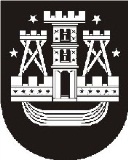 KLAIPĖDOS MIESTO SAVIVALDYBĖS TARYBASPRENDIMASDĖL TURTO PERDAVIMO VALDYTI, NAUDOTI IR DISPONUOTI PATIKĖJIMO TEISE ir Klaipėdos miesto savivaldybės tarybos . kovo 29 d. sprendimo Nr. T2-91 „Dėl klaipėdos miesto savivaldybės panaudai perduodamo turto sąrašo patvirtinimo“ paKEITIMO2013 m. gegužės 30 d. Nr. T2-133KlaipėdaVadovaudamasi Lietuvos Respublikos vietos savivaldos įstatymo (Žin., 1994, Nr. 55-1049; 2008, Nr. 113-4290; 2009, Nr. 77-3165; 2010, Nr. 25-1177, Nr. 51-2480, Nr. 86-4525; 2011, Nr. 52-2504; 2012, Nr. 136-6958) 16 straipsnio 2 dalies 26 punktu, 18 straipsnio 1 dalimi, Lietuvos Respublikos valstybės ir savivaldybių turto valdymo, naudojimo ir disponavimo juo įstatymo (Žin., 1998, Nr. 54-1492; 2002, Nr. 60-2412) 11 straipsnio 2 dalimi, Klaipėdos miesto savivaldybės turto perdavimo valdyti, naudoti ir disponuoti juo patikėjimo teise tvarkos aprašo, patvirtinto Klaipėdos miesto savivaldybės tarybos . lapkričio 24 d. sprendimu Nr. T2-378, 3.1 papunkčiu, Klaipėdos miesto savivaldybės turto perdavimo panaudos pagrindais laikinai neatlygintinai valdyti ir naudotis tvarkos aprašo, patvirtinto Klaipėdos miesto savivaldybės tarybos . sausio 27 d. sprendimu Nr. T2-29, 5 punktu, Klaipėdos miesto savivaldybės taryba nusprendžia:1. Perduoti Klaipėdos miesto savivaldybei nuosavybės teise priklausantį nekilnojamąjį turtą Garažų g. 6, Klaipėdoje: pastatą – klubą (unikalus Nr. 2193-7001-3038, žymėjimas – 1C1p, bendras  plotas – 146,03 kv. metro, su kiemo statiniais, kurių unikalus Nr. 2193-7001-3049), pastatą – elingą (unikalus Nr. 2193-7001-3027, žymėjimas – 4G1p, bendras  plotas – 231,69 kv. metro), pastatą – dirbtuves (unikalus Nr. 2193-7001-3016, žymėjimas – 5P1p, bendras  plotas – 47,49 kv. metro),  valdyti, naudoti ir disponuoti patikėjimo teise biudžetinei įstaigai Klaipėdos miesto skęstančiųjų gelbėjimo tarnybai.2. Perduoti Klaipėdos miesto savivaldybei nuosavybės teise priklausantį biudžetinės įstaigos Klaipėdos miesto skęstančiųjų gelbėjimo tarnybos patikėjimo teise valdomą nekilnojamąjį turtą Gluosnių skg. 8, Klaipėdoje: dalį administracinio pastato (unikalus Nr. 2198-6000-8014, žymėjimas – 1B2p, perduodama dalis – 13795/38411, bendras perduodamas plotas – 137,95 kv. metro), dalį gamybinio pastato (unikalus Nr. 2198-6000-8021, žymėjimas – 2P1p, perduodama dalis – 16777/53803, bendras perduodamas plotas – 167,77 kv. metro), dalį ūkinio pastato (unikalus Nr. 2198-6000-8030, žymėjimas – 3I1p, perduodama dalis – 311/1000, perduodamas plotas – 18,97 kv. metro) ir kiemo statinius (kiemo aikštelė, unikalus Nr. 2198-6000-8041), valdyti, naudoti ir disponuoti patikėjimo teise biudžetinei įstaigai Klaipėdos miesto savivaldybės administracijai.3. Pakeisti Klaipėdos miesto savivaldybės panaudai perduodamo turto sąrašo, patvirtinto Klaipėdos miesto savivaldybės tarybos . kovo 29 d. sprendimu Nr. T2-91 „Dėl Klaipėdos miesto savivaldybės panaudai perduodamo turto sąrašo patvirtinimo“, 44 punktą (priedas).4. Skelbti apie šį sprendimą vietinėje spaudoje ir visą sprendimo tekstą – Klaipėdos miesto savivaldybės interneto tinklalapyje.Šis sprendimas gali būti skundžiamas Lietuvos Respublikos administracinių bylų teisenos įstatymo nustatyta tvarka Klaipėdos apygardos administraciniam teismui.Savivaldybės meras Vytautas Grubliauskas